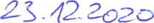 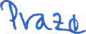 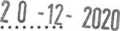 AAA radiotaxi s.r.o.,se sídlem Praha 6, Wuchterlova 566/7, PSČ 160 00IČO: 64944484DIČ: CZ64944484zapsána v OR vedeném MS v Praze, spisová značka: oddíl C, vložka 42646 dále jen „společnost“aNárodní galerie v Prazesídlo: Praha 1, Staroměstské nám. 12, PSČ 110 15IČO: 00023281DIČ: CZ00023281zapsána v OR vedeném MS v Praze, spisová značka: oddíl C, vložka 234454 dále jen „klient“společně dále také jen „smluvní strany“ uzavřely níže uvedeného dne, měsíce a roku následujícíDodatek ke Smlouvě o zajišťování taxislužbyDne 14. 9. 2015 uzavřely smluvní strany Smlouvu o zajišťování taxislužby, jejímž předmětem je zejména definování podmínek sjednané taxislužby. Shora uvedená smlouva o zajišťování taxislužby, ve znění případných pozdějších změn, bude dále v tomto dodatku označována také jen jako „Smlouva“.II1. 	Smluvní strany se dohodly, že tímto Dodatkem se mění znění článku IX. odstavec 1. Smlouvy tak, že nově zní:„1. 	Tato smlouva se uzavírá na dobu určitou, a to do 31. 12. 2021.“IIISmluvní strany se dohodly, že zbývající ostatní ustanovení Smlouvy, včetně Přílohy č. 1 (která upravuje výši sjednaných cen), zůstávají tímto dodatkem nedotčena (tj. nemění se).Tento dodatek nabývá platnosti jeho uzavřením a účinnosti dnem 1. 1. 2021.Tento dodatek lze měnit pouze písemně. Tento dodatek je vyhotoven ve dvou vyhotoveních, z nichž každá ze smluvních stran obdrží po jednom.